Содержание и наиболее важные отрывки Иезекииль 1-32 – Суд/ссылка: над Иудеей и другими народами1:1-3:15 – Призвание и послание ИезекииляБ.  3:16-7:27 – Провозглашение против Иерусалима (неминуемый суд)гл. 8-11 – Видения идолопоклонства и отхождение славы ЯхвеГ.   гл. 12-19 –Идолопоклонство и Господь ЯхвеД.   гл. 20-23 – Приближение суда (предупреждения нарастают)Ж.  гл. 24 – начало осады ИерусалимаЗ.   гл. 25-32 – Семь посланий против семи городов/народовИезекииль 33-48 – Благодать/восстановление: видение будущегогл. 33-37 – Три символа восстановления провозглашены сразу после паденияДобрый пастырь Сухие кости оживутДва жезлаБ.  гл. 38-39 – Окончательная битва (типология - Гог и Магог; также использовано в Откровении)гл. 40-48 – Видение грядущего царства Божьего: слава Яхве возвращается в новый храм, Новый Иерусалим, новое небо и новую землю.Тематические семинары—Ветхий заветЗанятие 22: Иезекииль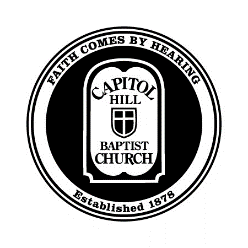 Пленники отправляются в Вавилон в 605, 597, и 586 до. н. э.Народ завета пребывает в отвратительном идолопоклонстве.Проклятия завета воплощаются в их жизни.Бог обещает восстановление для грешного народаТема Ветхий завет потерпел неудачу; не потому, что он сам по себе изжил себя, а потому, что народ не смог соблюдать его из-за своих греховных сердец. Поэтому необходим новый завет, который будет включать в себя новые сердца для народа Божьего.  Краткая биография и структура книги
Вавилонский плен, написана скорее всего в период с 593 по 571 до. н. э., обучен священству

Б.   Две половины

Главы с 1 по 24: Суд над Божьим народом

Главы с 25 по 48: Осуждение народов и восстановление народа Божьего

Три видения

Видение Бога-царя (гл. 1-3)

Бог не такой, как мы
Б.  Бог всемогущий и мудрый

Бог не ограничен обстоятельствами


Г.  Бог проявляет инициативу


Д.  Бог взаимодействует

Видение Божьего ухода (гл. 8-11)

Пророчества против Израиля из-за греха

Б.  Идолопоклонство и духовная измена


Бог верен своему обещанию судить грех


Видение о приходе Бога и обещание рая (гл. 40-48)
Новый храм

Б.  Возвращение на свою землю


Восстановление отношений с Богом
Г.  Прообраз Христа и Его труда, и причина, по которой Бог дает надежду грешным людям